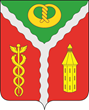 АДМИНИСТРАЦИЯГОРОДСКОГО ПОСЕЛЕНИЯ ГОРОД КАЛАЧКАЛАЧЕЕВСКОГО МУНИЦИПАЛЬНОГО РАЙОНАВОРОНЕЖСКОЙ ОБЛАСТИ397600, Воронежская обл., г. Калач, пл. Ленина, 6тел. 8(47363) 22-1-68Информационное сообщениеАдминистрация городского поселения город Калач Калачеевского муниципального района Воронежской области информирует о наличии свободного земельного участка общей площадью 1057 кв.м., кадастровый номер 36:10:0100239:19, для индивидуального жилищного строительства расположенного: Воронежская область, Калачеевский район, ул. Ильича, для передачи в аренду сроком на 20 лет.Заявления принимаются в течение 30 дней с момента опубликования настоящего сообщения, кроме субботы и воскресенья,  с 8.00 до 16.00 (перерыв с 12.00 до 13.00) по адресу: Воронежская область, г. Калач, пл. Ленина, 6, каб. № 6. За дополнительной информацией обращаться  по тел. 22-1-68.	Глава администрации городского поселения город Калач                                                                              Т.В. МирошниковаИсп. Инженер КУ «Управление городского хозяйства»Колимбет М.Г.Тел: 8(47363)2216801.02.2017 г. 